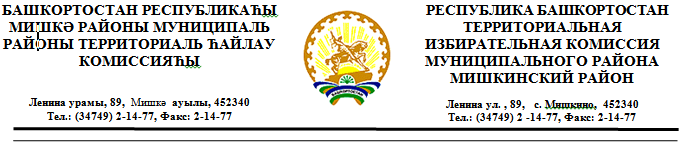 РЕШЕНИЕ        от 31 июля 2020 года                                                                           № 144/3Об аннулировании  регистрации кандидата в депутаты Совета муниципального района Мишкинский район Республики Башкортостан пятого созыва, выдвинутого Башкортостанским региональным отделением политической партии «ПАТРИОТЫ РОССИИ» округ № 8 Акбулдина Анатолия Байдимировича  На основании представленного заявления кандидата в депутаты Совета муниципального района Мишкинский район Республики Башкортостан пятого созыва, выдвинутого Башкортостанским региональным отделением политической партии «ПАТРИОТЫ РОССИИ» по избирательному округу № 8 Акбулдина Анатолия Байдимировича, в соответствии с частью 1 статьи 56 Кодекса Республики Башкортостан о выборах, территориальная избирательная комиссия муниципального района Мишкинский район Республики Башкортостан решила:1. Аннулировать регистрацию кандидата в депутаты Совета муниципального района Мишкинский район Республики Башкортостан пятого созыва, выдвинутого Башкортостанским региональным отделением политической партии «ПАТРИОТЫ РОССИИ» по избирательному округу № 8 Акбулдина Анатолия Байдимировича.2. Настоящее решение довести до кандидата в депутаты по одномандатному избирательному округу № 8 Акбулдина Анатолия Байдимировича. 3.  Контроль за исполнением настоящего решения возложить на секретаря комиссии Арсланову А.Ф.МППредседатель территориальной избирательной комиссии______________(подпись)Яфаев Р.Р.МПМПСекретарь территориальной избирательной комиссии______________(подпись)Арсланова А.Ф.